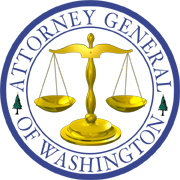 Bob FergusonATTORNEY GENERAL OF WASHINGTONUtilities and Transportation DivisionPO Box 40128    Olympia WA  98504-0128    (360) 664-1183October 19, 2020Andrew Pittman1441 W. University WayEllensburg, WA  98926RE:  Notice of Possible Collection Action, Penalty Assessment D-191006Dear Mr. Pittman:As you are aware, on January 22, 2020, the Washington Utilities and Transportation Commission issued a Penalty Assessment against Andrew Pittman in the amount of $1,000 for violations of RCW 19 .122.030(2), failing to request a dig ticket prior to excavating. The payment was due by February 6, 2020. The Commission sent you a Final Notice dated March 11, 2020, indicating that the balance of $1,000 was due. To date, the Commission has not received payment of the balance due.This is to notify you that the Commission may forward your outstanding debt to a collection agency for collection. In that event, you likely would incur additional expenses and fees, including costs of collection, attorney’s fees, and interest, which would be added to your outstanding $1,000 balance.   If you have any questions about this letter or about your obligations under Commission rules, you may contact Kim Anderson at (360) 664-1153.Very truly yours,/s/ Sally Brown, WSBA No. 17094Senior Assistant Attorney GeneralOffice of the Attorney GeneralUtilities and Transportation DivisionP.O. Box 40128Olympia, WA  98504-0128					Mail payment to:  (360) 664-1193	P.O. Box 47250sally.brown@utc.wa.gov	Olympia, WA  98504-7250									Make online payment:cc:  Kim Anderson, Financial Services	payments.utc.wa.gov